HOLY EUCHARIST CATHOLIC PRIMARY SCHOOL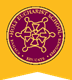 1a Oleander Drive, St Albans South VIC 3021www.hestalbanssth.catholic.edu.au Mandarin Term 2 Grade 3 & 4Feel free to ask me any question relating to your Mandarin lessons!Please stay safe!Miss. SunMiss. Sun’s email is:miyi.sun@hestalbanssth.catholic.edu.au Week 1&2Mandarin lessons start in week 2.【To Do List】1. Go through the PowerPoint slides (on Google Classroom  Classwork)2. Click on the little speaker signs to hear the pronunciation of the words3. Complete the activities in the slides【Assignment】Once you’ve finished the activities, take a picture of the written works and upload it to show that you have completed the tasks.I will give out reward stickers according to the number of tasks completed, so make sure you submit those assignments!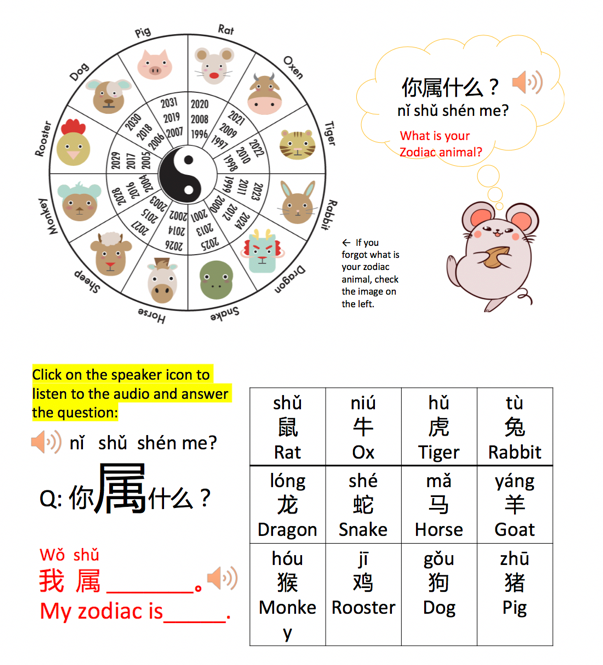 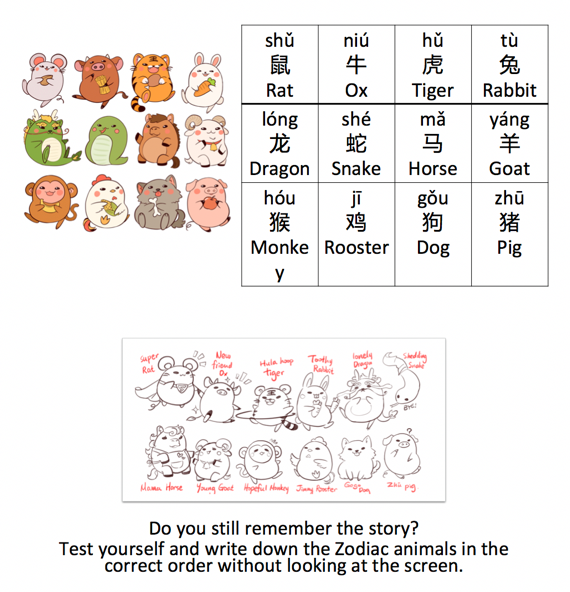 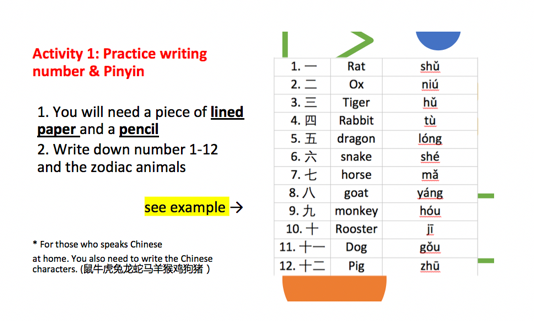 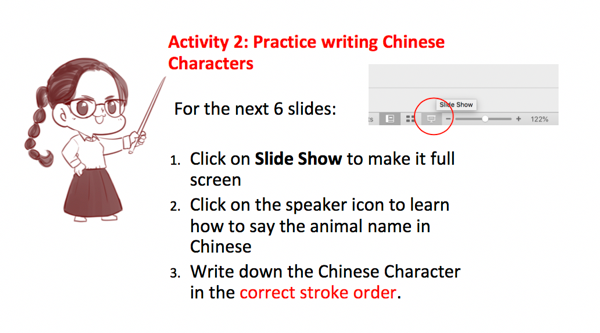 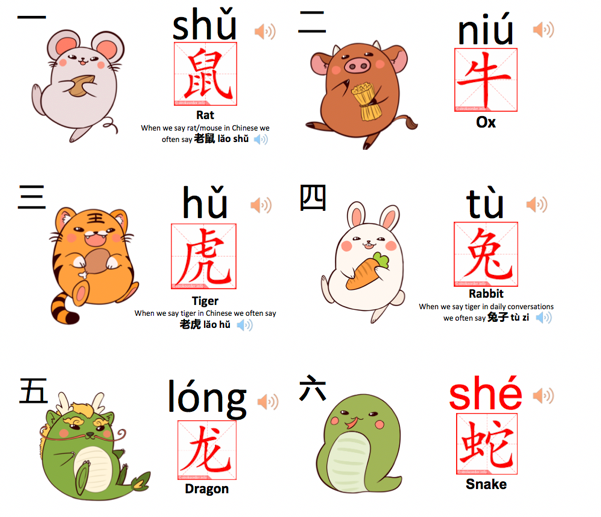 SEE YOU NEXT WEEK!